Token of LoveAs part of the 72nd Republic Day Celebration, the students and teachers from the Department of Journalism and Mass Communication, St. Albert’s College (Autonomous), Ernakulam, in collaboration with Traffic Guard Association, Ernakulam, jointly took the initiative to clean Palarivattom Hub, inaugurated the programme the Jawaharlal Nehru Stadium, Kaloor, premises. Mr. Assainar K.P, the Police Inspector at Palarivattom Hub, inaugurated the programme. Prof. Nikitha Shaji Thomas, the Head of the Department of Journalism and Mass Communication, followed by Mr. Anil Kumar M.S, Traffic Guard Association, Ernakulam District Convenor felicitated the gathering. The cleaning wound up with the students distributing the refreshments to the Traffic Guard Association members who were present there. Later, the students divided themselves into groups of five and reached various traffic signals around the city to distribute the refreshments along with the Hand-made Thanks card made by them, to the Traffic guards present there. 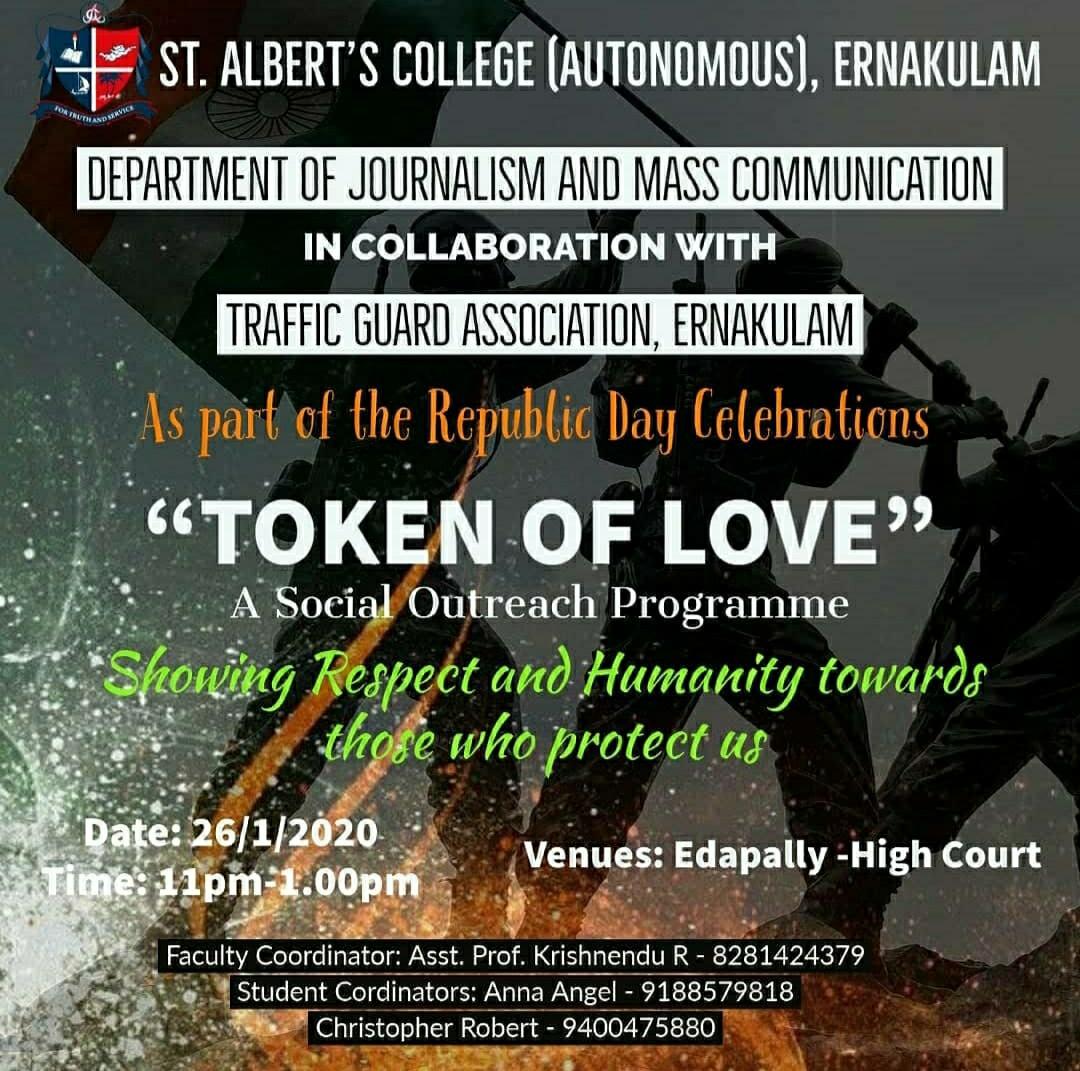 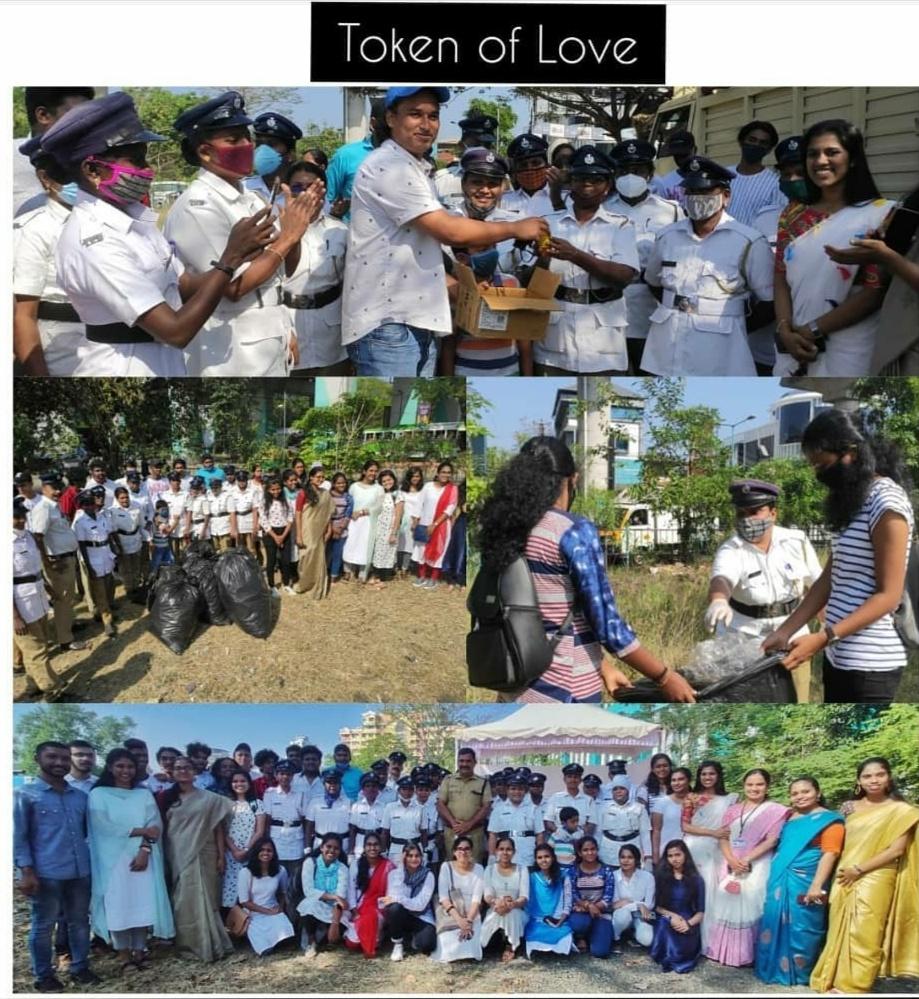 